7.a, 7.b, 7.c – ZGODOVINA (3.teden)1.ura- Najprej reši utrjevanje, ki ga najdeš na spodnji  povezavi. - V zvezek napiši naslov Utrjevanje  in vsa vprašanja in odgovore zapiši tudi v svoj zvezek.https://www.1ka.si/a/2636342.ura- naslov: Življenje v srednjem veku (učbenik, str. 95-97)- ločeno si bomo pogledali življenje bogatih in revnih, tako bomo imeli dva podnaslova.- podnaslov:  1. Plemiči*oglej si video na povezavi:https://www.irokusplus.si/vsebine/MultiZgodovina7/index.htmlsrednji vek Srednjeveška družba: Plemstvo*s pomočjo videa odgovori na vprašanji: Kako se je delilo plemstvo?                                                                         Kakšno vlogo je imel vsak del plemstva?*na isti povezavi si oglej še video: srednji veksrednjeveški grad*V zvezek s celimi stavki odgovori: Kje so gradili gradove?                                                              Iz kakšnega materiala so gradili gradove?                                                              Kakšno vlogo so imeli gradovi?*Na podlagi opisa in risbe v učbeniku, str. 95, nariši v zvezek grad. Upoštevaj vse elemente, ki so pomembni.- podnaslov: 2. Kmetje* S pomočjo dane slike opiši življenje kmetov kot prikazuje naloga. Opise zapiši v svoj zvezek. Pomagaj si tudi z učbenikom.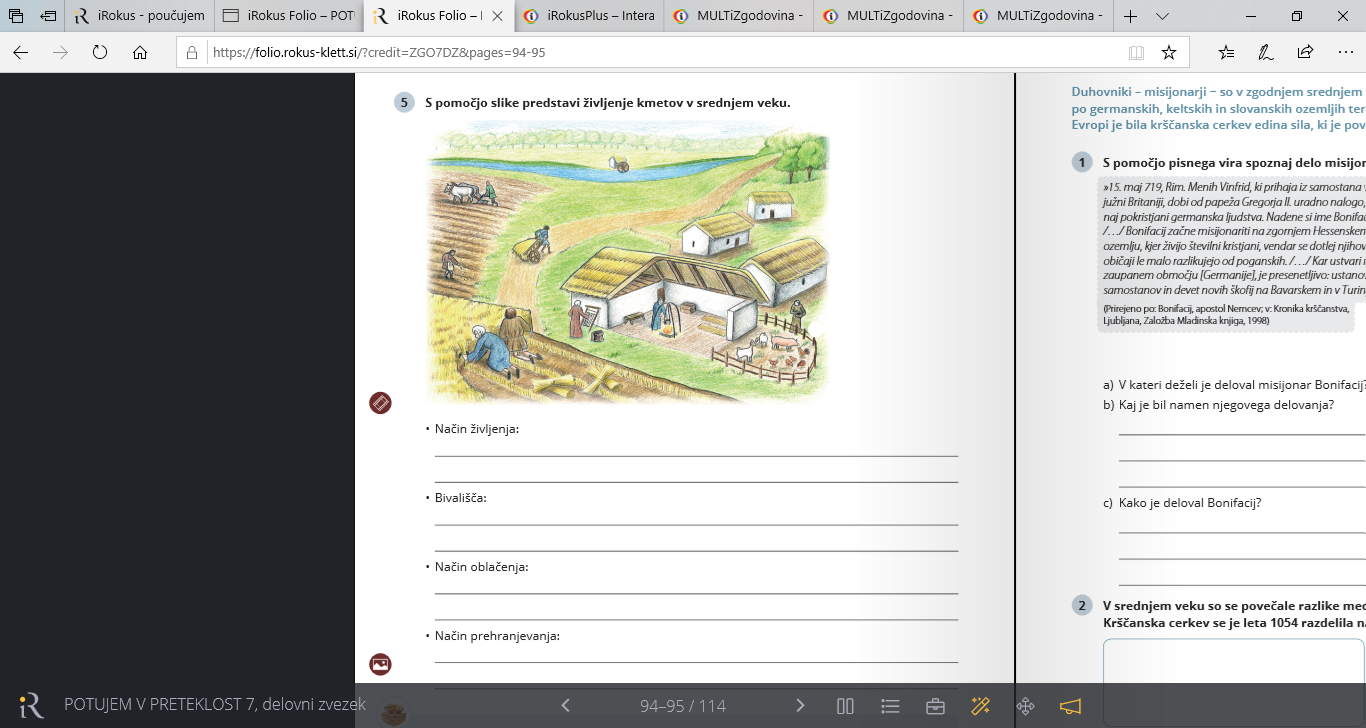 Če imaš možnost, si lahko dano sliko z besedilom natisneš in nalepiš v zvezek.  